InnehållsförteckningInledningSyfteEfter en verklig utrymning eller en utrymningsövning behöver berörda aktörer utvärdera sina insatser och säkerställa en god erfarenhetsöverföring mellan samverkande parter och till interna funktioner. Syftet med detta dokument är att vara ett stöd vid en sådan utvärdering. Om utvärderingsarbeteVid övningarFlera av de mål, indikatorer och utvärderingsfrågor som beskrivs i detta dokument kan vara svåra att få uppfattning om i en övning. Utvärderingsledaren kan istället använda detta underlag som ett sätt att hämta inspiration om vilka aspekter som kan behöva utvärderas i en utrymningsövning. I övningar väljer man oftast ut ett eller flera fokusområden för övningen, vilket gör att flera av målen därför kan vara inaktuella. Hur utvärdering kan bedrivas vid övningar beskrivs i MSB:s Övningsvägledning. Utvärderingen före, under och efter en övning drivs av utvärderingspersonal som medverkar tidigt i planeringsfasen för att säkerställa att utvärderingen ger svar på de frågor som är relevanta för återkoppling och utveckling av förmågan att genomföra en storskalig utrymning. Det gäller för utvärderare att finna de som är lämpliga att besvara dessa frågor. Exempel på grupper som är lämpliga kan vara:De övandeMotspel till de övandeObservatörerExperterPlaneringen omfattar bland annat att förbereda sätt att fånga information om övningen från dessa källor.Efter verkliga händelserNär en verklig händelse inträffar måste en utvärderingsorganisation antingen skapas under den pågående händelsen för att observera vad som sker eller förlita sig på att i efterhand gå igenom dokumentation och intervjua olika kategorier av personer som medverkat. Materialet som sammanställs måste granskas och justeras till en färdig produkt innan det kan vara underlag för återkoppling och lärande. Exempel på källor för en utvärdering vid en verklig storskalig utrymning kan vara:BeslutsfattareFunktioner i den verkställande utrymningsorganisationenDe som utrymtsDe som bor i det område där de utrymda tagits emotFöreträdare för olika samverkande organisationer, se avsnitt Aktörer i handbok  del 1 storskalig utrymningEn rad statistiska uppgifter såsom kostnader för utrymningen, vårdkostnader, totalt antal mantimmar för att genomföra utrymningen etc.  Mål, indikatorer och frågorFör att utvärdera används mål som en utgångspunkt för vad som ska mätas. Underlagen i detta dokument är indelade efter mål från handboken och gruppering av mål ur planeringsstödet. Målen kompletteras med en målbeskrivning och är uppdelade i flera delmål. Tanken är inte att alla mål, delmål eller indikatorer ska användas i alla utrymningsförfaranden. Istället ska de användas som inspiration för att skapa mer specifika mål som är tillämpliga för det enskilda fallet. En indikator anger (indikerar) att en viss förmåga demonstreras under övningen, t.ex. genom aktiviteter, den tid de tar och/eller deras utfall. Indikatorer används för att ta reda på observerbara data (ja/nej-svar) eller mängddata som kan mätas i form av tider, antal eller procentsatser. Genom att observera och/eller mäta på ett välavgränsat och repeterbart sätt, kan indikatorer vara ett stöd vid jämförelse mellan aktörer och vid uppföljning över tid. Indikatorer knyts ofta till mål, och de utgör då ett stöd i att bedöma måluppfyllelse. Det är inte nödvändigt att ta fram indikatorer i en övning, utan man kan också gå direkt från mål till utvärderingsfrågor. MSB, ” Metodhäfte – Utvärdering av övning”De svar som indikatorerna ger är inte tillräckliga för att fånga, beskriva och förklara agerandet utifrån målen, eller att hitta brister och förklaringar till varför de uppstod. Istället för, (eller som ett komplement till) indikatorer, kan utvärderingsfrågor användas. Utvärderingsfrågor kan besvaras med t.ex. ”ja/nej” eller ”i större/mindre utsträckning” och de påminner då om indikatorer. Utvärderingsfrågorna kan också vara mer öppna. Öppna frågor fångar agerandet utifrån målet och används i utvärderingen för att kunna beskriva och förklara hur det gick och varför det blev så. Hur det gick blir då inte en mätning som för indikatorer, utan snarare en berättelse eller en bild. Utvärderingsfrågorna kan handla om vad som görs, varför det görs, på vilket sätt och av vilka osv. MSB, ” Metodhäfte – Utvärdering av övning”Mål, indikatorer och frågorna i detta material kan användas både vid övningar eller vid skarpa händelser. UtvärderingsprocessenVid utvärderingen behöver man även sätta saker i sitt sammanhang, utöver att svara på måluppfyllnad. Detta görs genom att ge bra bild av hur utrymningsförloppet såg ut. Olika organisationers insatser vid en utrymningsprocess avslutas vid olika tidpunkter beroende på roll och ansvar.Exempel på vad som bör ingå i utvärderingen är:beskrivning av händelsen (vad som hände, var, när, hur, varför och dess omfattning)fattade beslut (vem fattade beslut, på vilka grunder och med vilket lagstöd)ledningssystem (vilka användes och hur fungerade de)varnings- och informationsspridning (vem informerade vem, på vilket sätt och hur det togs emot)åtgärder (direkta, på kort och på lång sikt samt vem som ansvarade)behov (resurser och annat stöd som fanns respektive som saknades)konsekvenser (på kort och lång sikt samt dess kostnader för samhället)samverkan (vilka parter samverkades med och på vilket sätt)förbättringsmöjligheter (vad som kan förbättras, vem som ansvarar och när det bör göras).Utvärderingsarbetet bör dokumenteras. Erfarenhetsåterföring kan även ske i form av gemensamt möte där allas erfarenheter belyses. I samband med dessa överenskommes om gemensamma förbättringsåtgärder, tidplan för genomförande av förbättringsåtgärder och vem som är ansvarig för genomförandet. Resultatet av utvärderingen bör generera nya rutiner och uppdaterade planer.Alla beslut som fattas i samband med utvärderingen och erfarenhetsåterföringen behöver följas upp för att säkerställa att överenskomna åtgärder har vidtagits. Uppföljning kan ske på egen hand eller tillsammans med andra.UtvärderingsunderlagVid alla utrymningssituationer är det primära målet att skydda och rädda människors liv och hälsa (mål 2.1 nedan) och detta ställs över alla övriga mål som listas nedan. Flera av de sekundära målen kan ibland stå i motsättning till varandra. Att genomföra en utrymning med hög kvalitet kan ibland göra att utrymningen går långsammare och kostar mer. En snabb utrymning kan ge upphov till större kostnader och kan sällan genomföras med lika hög kvalitet som en utrymning som förberetts under längre tid. I vissa fall kan andra skyddsåtgärder genomföras innan man fattar beslut om utrymning, exempelvis rekommenderad inomhusvistelse. I samband med att utvärderingen av en utrymning görs bör man ta ställning till hur man prioriterat tid, kvalitet och kostnad i det givna scenariot. 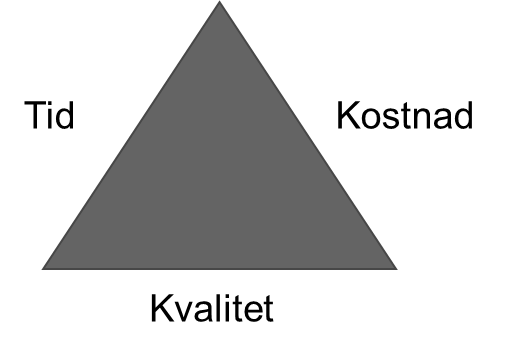 Vid en skyndsam utrymning är tid den viktigaste faktorn, medan en mer planerad utrymning (exempelvis vid sanering efter kärnkraftsolycka) istället kan genomföras med högre kvalitet. Kostnad bör inte vara överprioriterat tid och/eller kvalitet, men det är ändå viktigt att utrymningen genomförs på ett så kostnadseffektivt sätt som möjligt, beroende på förutsättningarna för utrymningen.  Mål: skydda och rädda människors liv och hälsaMålbeskrivningVid en utrymning är det primära målet att skydda och rädda människors liv och hälsa så långt som det är möjligt och rimligt. Utrymningen ska genomföras på ett sådant sätt att detta ges högsta prioritet. Alla andra mål för utrymningen är nedprioriterade jämte detta, frånsett vid höjd beredskap, då andra prioriteringar för rikets säkerhet kan vara aktuella. DelmålUtrymningen genomfördes på ett sådant sätt att antalet skador eller dödsfall till följd av utrymningen minimerades.Utrymningen genomfördes på ett sådant sätt att man minimerade riskerna för särskilt sårbara grupper.Utrymningsbeslutet fattades vid rätt tid för att minimera antalet skadade eller döda till följd av händelsen.IndikatorerSkador och dödsfall i den population som har utrymts. En bedömning av utfallet skadade och döda om de ej hade utrymts. Antal av skador och dödsfall som uppstod som en direkt följd av utrymningen. Antal personer med långsiktiga hälsoeffekter till följd av utrymningen.Uppskattade långsiktiga hälsoeffekter om ingen utrymning hade genomförts. UtvärderingsfrågorGenomfördes utrymningen på ett sådant sätt att man minimerade antalet personskador och dödsfall? Om nej, vad hade behövt göras annorlunda?Förbereddes de utrymmande på ett sådant sätt att de själva kunde bidra till att minimera riskerna för personskador och dödsfall?Identifierades särskilda riskgrupper och hur hanterades i sådana fall dessa?Fattades utrymningsbeslutet i rätt tid? Prioriterades tid eller kvalitet högst i samband med att beslutet fattades? Hur motiverade man detta?Mål: begränsa de ekonomiska konsekvenserna av utrymningenMålbeskrivningUtrymningen ska genomföras på ett sådant sätt att man begränsar de ekonomiska förlusterna som uppstår till följd av utrymningen för exempelvis lokala affärsverksamheter och de personer som utryms.Vid en utrymning kommer troligen vissa personer och verksamheter att påverkas negativt ekonomiskt. Konsekvenserna av detta ska hanteras på ett så bra sätt som möjligt för både affärsverksamheter och enskilda. Efter att utrymningen är genomförd bör man snarast ta fram en plan för ersättningsfrågor för de som har påverkats ekonomiskt av utrymningen. DelmålDe ekonomiska konsekvenserna av utrymningen för allmänheten kartlagdes, och en plan för ersättning togs fram.Det är tydligt för affärsverksamheter och enskilda individer vem som har rätt att begära ut ersättning, samt hur detta ska gå till. De ekonomiska konsekvenserna av utrymningen har inte på ett allvarligt sätt påverkat affärsverksamheterna i området.IndikatorerKostanden (ersättningskrav och försäkringsärenden) för materiell egendom som förstördes eller kom till skada under utrymningenKostanden (ersättningskrav och försäkringsärenden) för immateriell egendom som förstördes eller kom till skada under utrymningenUtvärderingsfrågorHur stora ekonomiska förluster drabbades privata företag av som en direkt konsekvens av utrymningen? Hur stora ekonomiska förluster drabbades offentligt ägda bolag av som en direkt konsekvens av utrymningen?Hur stora ekonomiska förluster drabbades privatpersoner av som en direkt konsekvens av utrymningen? Vilka hade de ekonomiska konsekvenserna varit om man ej hade genomfört utrymningen?Vilka långsiktiga ekonomiska konsekvenser uppstod till följd av utrymningen?Har fler enskilda firmor i området försatts i konkurs jämfört med tidigare år?Hur andelen arbetstillfällen minskat i området jämfört med tidigare år?Mål: begränsa kostnaderna för hanteringen av utrymningenMålbeskrivningUtrymningen ska genomföras på ett sådant sätt att kostnaderna begränsas för de myndigheter och andra organisation som genomför utrymningen. Detta ställer krav på god personalplanering, samt ett kostnadsmedvetet förhållningssätt till hur arbetet utförs. Detta mål hänger till viss del samman med mål 2.2, då stora ekonomiska konsekvenser för allmänheten leder till större ersättningskrav och därmed högre kostnader för kommunen och/eller staten på sikt. För att minska kostnaderna är det även viktigt att ej fatta beslut om överdrivet försiktiga skyddsåtgärder. En omotiverad utrymning eller ett allt för stor utrymningsområde kan leda till stora kostnader, som hade kunnat undvikas. Samhällsviktig verksamhet inom utrymningsområdet bör beaktas särskilt och i samband med att utrymningsbeslutet fattas bör man om möjligt försöka säkerställa att denna verksamhet kan bedrivas på något sätt. DelmålUtrymningen genomfördes på ett kostnadsmedvetet sätt och onödiga utgifter undveks.Utrymningsbeslutet omfattade inte fler personer än vad som var nödvändigt.Skyddsåtgärderna motsvarade behoven och var motiverade utifrån händelsen.Samhällsviktig verksamhet har kunnat fortsätta bedriva sin verksamhet inom området. IndikatorSammanlagd kostnad för att administrera och genomföra utrymningen. UtvärderingsfrågorHade det gått att reducera kostnaderna på något sätt utan för den delen att riskera människors liv och hälsa?  Var uppstod de största kostnaderna? Hade andra (mildare) skyddsåtgärder varit fullgoda? Har särskild hänsyn tagits till samhällsviktig verksamhet? Hur arbetade man med att säkerställa att denna kunde fortsätta bedriva sin verksamhet?Mål: reducera den allmänna oronMålbeskrivningAllmänheten upplever risk baserat på många olika faktorer såsom exempelvis ålder, tidigare erfarenheter, samhällsskikt och utbildning. Men även den individuella förmågan att känslomässigt influeras av händelsen, det vill säga att känna oro, rädsla och känslomässigt engagemang, påverkar riskuppfattningenGenom att ge allmänheten rätt information vid rätt tid kan den allmänna oron minskas. Det är viktigt att informationen är samordnad och att de budskap som ges till allmänheten inte är motstridiga. Även de som ej direkt omfattas av utrymningsbeslutet kan känna oro. Denna gruppering är inte prioriterad, men bör ändå hanteras. Framförallt är det viktigt att ge information om hur händelsen kan utvecklas, samt om utrymningsbeslutet på sikt kan komma att omfatta fler människor. DelmålDe utrymmande fick den information som de hade behov av för att kunna genomföra utrymningen på ett bra sätt. Information från offentliga aktörer var samordnad.Information från offentliga och privata aktörer var samordnad.Budskapen till allmänheten var inte motstridiga utan tydliga och koncisa.Mängden information var tillräcklig för att de utrymmande skulle kunna genomföra utrymningen på ett bra sättIndikatorerUpplevd oro hos utrymmande samt anhöriga.Bedömning av mängden felaktig information som har cirkulerat i förhållande till korrekt information. Bedömning av mängden motstridiga budskap och fakta från ansvariga aktörer före, under och efter utrymningen.Bedömning av mängden motstridiga budskap och fakta från privata aktörer före, under och efter utrymningen.Bedömning av mängden budskap som uppfattades som otydliga/motstridiga/ av allmänheten och därav ledde till negativa konsekvenser för utrymningens genomförande.Bedömning av utnyttjande av olika kanaler samt dess genomslag.UtvärderingsfrågorHur upplevde allmänheten informationen som delgavs i samband med beskedet om att de skulle utrymma? Kunde kommunikationen och bemötandet gjorts på ett sätt som hade minskat din oro? Gavs allmänheten någon möjlighet att förbereda sig inför utrymningen? Hade man kommunicerat med allmänheten om riskerna och utrymningsplanen innan händelsen inträffade? Hjälpte man allmänheten med att bedöma riskerna med händelsen? Detta gäller även för människor som bor i områden som inte omfattades av utrymningsbeslutet, men där kanske andra skyddsåtgärder blev aktuella.Hur skedde samordningen med andra offentliga aktörer kopplat till budskap och extern kommunikation? Hur skedde samordningen med privata aktörer kopplat till budskap och extern kommunikation? Fanns det tydliga kontaktvägar för allmänheten där de kunde ställa sina frågor?Var kommunikationen anpassad till människor med funktionsnedsättningar, läsförmåga och till de som talar andra språk än svenska? Mål: öka förtroendet för framtida utrymningsbeslutMålbeskrivningVid en händelse som har så stor påverkan på samhället att det kan bli aktuellt med storskalig utrymning prövas medborgarnas förtroende för myndigheternas förmåga. En korrekt utförd utrymning kan leda till ökat förtroendet. Detta gäller även i de fall där man exempelvis har förberett medborgarna för en utrymning, som sedan ej behöver genomföras. För att göra en utvärdering av detta mål förutsätts att någon form av intervjuer görs med de utrymmande. DelmålAllmänheten har gott förtroende för den information som ges av myndigheter under utrymningen.Utrymningsbeslutet möts med acceptans från allmänheten.Allmänheten anser att utrymningen genomfördes på ett bra sätt.IndikatorerAndel av de utrymmande som ansåg att utrymningsbeslutet var motiverat och tydligt.Andel av de utrymmande som ansåg att myndigheterna skötte genomförandet av utrymningen på ett bra sätt.Andel av de utrymmande som var nöjda med myndigheternas arbete efter att utrymningen var genomförd.Andel av de utrymmande som anser att de har fortsatt gott förtroende för myndigheterna.UtvärderingsfrågorUpplever ni att beslutet att utrymma var rimligt i den givna situationen?Kunde en annan lösning än utrymning ha varit bättre?Har ditt förtroende för de som fattar beslut om utrymningar ökat eller minskat efter denna händelse? Var det tydligt om hur du kunde få information från myndigheterna angående utrymningen?Anser du att informationen från myndigheterna var trovärdig eller tvivlade du på innehållet?  Mål: minimera påverkan på brottsutredningarMålbeskrivningDet är viktigt att säkerställa en så liten påverkan som möjligt kopplat till förseningar eller andra störningar i brottsutredningar i samband med att en utrymning genomförs. IndikatorUppklarningsstatistik för utrymningsområdet under tidsperioden i angränsning till utrymning, i jämförelse med normalfallet. UtvärderingsfrågorHur många brottsutredningar har haft en koppling till det utrymda området?Hur många av dessa har fått avvakta i väntan på att utrymningen genomförs? Mål: minska negativ psykisk påverkanMålbeskrivningVid en storskalig utrymning utsätts många av de som utryms för både oro och stress. Detta kan ge långsiktiga konsekvenser för deras mentala hälsa. För människor som redan innan utrymningen är nedsatta av en sjukdom som påverkar den psykiska hälsan, kan utrymningen innebära ytterligare påfrestningar. I vissa fall kan detta ge så pass stora effekter att dödligheten bland denna grupp förhöjs. DelmålUtrymningen genomförs på ett sådant sätt att särskild hänsyn tas till människors psykiska hälsa.Riskgrupper för psykisk ohälsa identifieras och hanteras på ett korrekt sätt. IndikatorerBedömning av antal personer som påvisade psykologiska problem under utrymningen.Ökat antal personer som söker hjälp för psykologiska problem inom utrymningsområdet.Ökad dödlighet hos äldre som redan lider av en sjukdom som påverkar den mentala hälsan.Inventering av antal personer som sökt hjälp för psykologiska problem efter utrymningen där problemen kan kopplas till utrymningen.UtvärderingsfrågorGjordes en analys av riskgrupper innan utrymningen genomfördes, och hur hanterades i sådana falla dessa riskgrupper?Anpassades kommunikationen efter målgrupper med tidigare traumatiska erfarenheter av storskaliga utrymningar?Vilket psykologiskt stöd erbjöds till de utrymmande i samband med utrymning, och vilket stöd har man erbjudit dem efter att utrymningen var genomförd? Hur fångade man upp personer som visade tecken på att må psykiskt dåligt på utrymningsplatserna? Vilket stöd erbjöds dessa?Hur många har i efterhand sökt psykologiskt stöd på grund av att man varit med i utrymningen?Mål: kortast möjliga tid för återgång till det normalaMålbeskrivningDet är viktigt att så snart som möjligt försöka återgå till ett normaltillstånd efter att utrymningen är genomförd. För den myndighet som ansvarar för utrymningen innebär det stora kostnader att upprätthålla tillfälliga boenden, och för de utrymmande är det viktigt av både ekonomiska och psykologiska skäl att få återgå till sitt normala liv. I vissa fall kan man inte erbjuda de utrymmande att flytta tillbaka till de boenden som de utrymde ifrån. Detta kan exempelvis vara aktuellt om boenden har totalförstörts (efter exempelvis ett dammbrott) eller om boendena är strukturellt intakta, men kontaminerade (efter exempelvis en kärnkraftsolycka). Då är det viktigt att skyndsamt ta fram en strategi för hur nya boenden ska kunna erbjudas de utrymmande. DelmålPlanering och genomförande har gjorts på ett sätt som medför att en återgång till det normala kan ske så fort som möjligt.De som har utrymts får så snart som möjligt veta hur planen för återgången till det normala ser ut.  IndikatorerTiden från det att utrymningen genomfördes, fram till att de utrymmande erbjöds att flytta tillbaka. Andel personer av de utrymmande som ej bedöms kunna flytta tillbaka till sina boenden. UtvärderingsfrågorHur hade man kunnat korta ner tiden för återställningsarbetet? Vilken information har getts till de utrymmande kopplat till återställningsarbetet? Vilka åtgärder vidtogs under själva utrymningen som kan försvåra för utrymningsarbetet? Hur har man arbetat med bedömningar för om de är möjligt för de utrymmande att flytta tillbaka till samma boenden som de utrymde från?Hur har man arbetat med att ta fram alternativa lösningar i de fall som det inte är möjligt att flytta tillbaka till samma boenden som man utrymde från?Mål: underlätta för sanering efter en kärnteknisk olyckaMålbeskrivningEnligt lagen (2003:778) om skydd mot olyckor 1 kap. 1-2 § kan utrymning användas som åtgärd för att underlätta sanering efter kärnkraftsolycka. I dessa fall rör det sig om att utrymma ett område som ska saneras, så att man på så sätt snabbare kan genomföra saneringen. Att sanera större områden från radioaktiva ämnen är ofta en långdragen process. Det är dock sällan frågan om en skyndsam utrymning, vilket ger större möjlighet att förbereda de utrymmande vid genomförandet. DelmålTiden för att genomföra saneringen förkortades betydande jämfört med om ingen utrymning hade genomförts.Stråldoser till allmänheten över tid minimerades i och med att utrymningen genomfördes. IndikatorerTiden för att genomföra saneringen.Resultatet av saneringsarbetet (minskad stråldos till allmänheten efter genomförd sanering).UtvärderingsfrågorHur värdefullt var det att ha befolkningen utrymd under tiden saneringsarbetet pågick?Har saneringsåtgärderna underlättats genom att befolkningen varit utrymd?Har strålningsdoserna till allmänheten påverkats betydande i och med att utrymningen genomfördes?Har arbetet med saneringen underlättats i och med utrymningen?Har strålningsdoserna till de som genomför saneringen minskat i och med utrymningen (i de fall då saneringsarbetet tar kortare tid). Utvärderingsunderlag kopplat till händelser under höjd beredskapMål: underlätta militära åtgärderMålbeskrivningEnligt lagen (2006:546) om utrymning och inkvartering m.m. under höjd beredskap gäller följande vid höjd beredskap. ”Regeringen eller den myndighet som regeringen bestämmer får besluta att de som uppehåller sig inom ett område skall utrymma detta om området blivit eller kan antas bli utsatt för stridshandlingar och utrymningen är nödvändig för att skydda befolkningen, eller det i området behöver vidtas militära åtgärder av väsentlig betydelse och åtgärderna allvarligt försvåras om inte utrymning sker.”Vid utrymningen under höjd beredskap är målet att skydda liv och hälsa inte längre det ensamt primära målet. Militära åtgärder som genomförs för rikets säkerhet kan ibland behöva sättas över detta mål. I övrigt gäller samma mål som för utrymningar som genomförs i fredstid. I vissa fall kan en partiell utrymning genomföras, där man utrymmer riskgrupper tidigt och har kvar grupper som är snabba att utrymma i området. Om ett militärt hot uppstår ska det då gå snabbt att få ut dessa människor ur området.  DelmålUtrymningsåtgärderna är väl samordnade med Försvarsmakten och överensstämmer med Försvarsmaktens behov. En eventuell partiell utrymning kommunicerades på ett bra sätt med allmänheten.Människors liv och hälsa skyddas så långt som möjligt med hänsyn till militära beslut IndikatorerAndel människor som utrymdes genom partiell utrymning.Tiden för att genomföra utrymningen efter att partiell utrymning hade skett.UtvärderingsfrågorPå vilket sätt underlättades den militära verksamheten av att befolkningen utrymdes? Vilka utmaningar undveks genom detta förfaringssätt? Datum och versionforskning/studieINDIKATORERStorskalig utrymningforskning/studieINDIKATORERStorskalig utrymning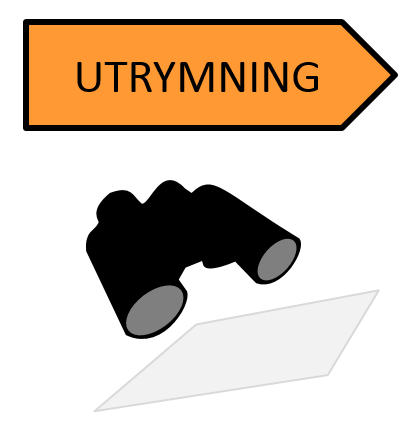 Myndigheten för samhällsskydd och beredskap651 81 Karlstad    Tel 0771-240 240    www.msb.sePubl.nr MSBXXX - Månad År    ISBN 978-91-7383-XXX-X